ILMO. SR. PRESIDENTE DE LA DIPUTACION DE TOLEDODATOS PERSONALES  DE LA PERSONA SOLICITANTEDATOS PERSONALES  DE LA PERSONA SOLICITANTEDATOS PERSONALES  DE LA PERSONA SOLICITANTEDATOS PERSONALES  DE LA PERSONA SOLICITANTEDATOS PERSONALES  DE LA PERSONA SOLICITANTEDATOS PERSONALES  DE LA PERSONA SOLICITANTENombre y apellidos:Nombre y apellidos:Nombre y apellidos:Nombre y apellidos:DNI o documento identificativo:DNI o documento identificativo:Domicilio:Domicilio:Domicilio:Código postal y Población:Código postal y Población:Código postal y Población:Correo electrónico:Fecha de Nacimiento:Fecha de Nacimiento:Fecha de Nacimiento:Fecha de Nacimiento:Nacionalidad:Vive solo/a:  NO                  SITeléfono 1Teléfono 1Teléfono 1Teléfono 1Teléfono 2Reconocimiento del grado de dependencia(rodea  la opción correcta)	     NO               SÍ       ( Se presentará  justificante)Reconocimiento del grado de dependencia(rodea  la opción correcta)	     NO               SÍ       ( Se presentará  justificante)Reconocimiento de la condición de discapacidad(rodea  la opción correcta)	     NO               SÍ       ( Se presentará  justificante)Reconocimiento de la condición de discapacidad(rodea  la opción correcta)	     NO               SÍ       ( Se presentará  justificante)Reconocimiento de la condición de discapacidad(rodea  la opción correcta)	     NO               SÍ       ( Se presentará  justificante)Reconocimiento de la condición de discapacidad(rodea  la opción correcta)	     NO               SÍ       ( Se presentará  justificante)DATOS DE LA PERSONA REPRESENTANTE (EN CASO DE ACTUAR EN REPRESENTACION DE LA PERSONA SOLICITANTE)DATOS DE LA PERSONA REPRESENTANTE (EN CASO DE ACTUAR EN REPRESENTACION DE LA PERSONA SOLICITANTE)DATOS DE LA PERSONA REPRESENTANTE (EN CASO DE ACTUAR EN REPRESENTACION DE LA PERSONA SOLICITANTE)DATOS DE LA PERSONA REPRESENTANTE (EN CASO DE ACTUAR EN REPRESENTACION DE LA PERSONA SOLICITANTE)DATOS DE LA PERSONA REPRESENTANTE (EN CASO DE ACTUAR EN REPRESENTACION DE LA PERSONA SOLICITANTE)DATOS DE LA PERSONA REPRESENTANTE (EN CASO DE ACTUAR EN REPRESENTACION DE LA PERSONA SOLICITANTE)Nombre y apellidos:Nombre y apellidos:Nombre y apellidos:Nombre y apellidos:DNI o documento identificativo:DNI o documento identificativo:Domicilio:Domicilio:Domicilio:Código postal y Población:Código postal y Población:Código postal y Población:Correo electrónico:Teléfono 1Teléfono 1Teléfono 1Teléfono 1Teléfono 2RELLENAR SI EXISTE OTRA PERSONA EN SU DOMICILIO QUE SOLICITA EL SERVICIORELLENAR SI EXISTE OTRA PERSONA EN SU DOMICILIO QUE SOLICITA EL SERVICIORELLENAR SI EXISTE OTRA PERSONA EN SU DOMICILIO QUE SOLICITA EL SERVICIORELLENAR SI EXISTE OTRA PERSONA EN SU DOMICILIO QUE SOLICITA EL SERVICIORELLENAR SI EXISTE OTRA PERSONA EN SU DOMICILIO QUE SOLICITA EL SERVICIORELLENAR SI EXISTE OTRA PERSONA EN SU DOMICILIO QUE SOLICITA EL SERVICIORELLENAR SI EXISTE OTRA PERSONA EN SU DOMICILIO QUE SOLICITA EL SERVICIORELLENAR SI EXISTE OTRA PERSONA EN SU DOMICILIO QUE SOLICITA EL SERVICIONIF/NIE/ PasaporteNOMBRENOMBRE1º APELLIDO2º APELLIDOFECHAIDFECHA  NACIMIENTOSITUACIÓN LABORAL11Relación con el/la solicitante:Relación con el/la solicitante:Relación con el/la solicitante:Relación con el/la solicitante:¿Tiene reconocida la discapacidad o dependencia ?(Rodear):  NO    SÍ¿Tiene reconocida la discapacidad o dependencia ?(Rodear):  NO    SÍ¿Tiene reconocida la discapacidad o dependencia ?(Rodear):  NO    SÍ22Relación con el/la solicitante:Relación con el/la solicitante:Relación con el/la solicitante:Relación con el/la solicitante:¿Tiene reconocida la discapacidad o dependencia ?(Rodear):  NO    SÍ¿Tiene reconocida la discapacidad o dependencia ?(Rodear):  NO    SÍ¿Tiene reconocida la discapacidad o dependencia ?(Rodear):  NO    SÍ33Relación con el/la solicitante:Relación con el/la solicitante:Relación con el/la solicitante:Relación con el/la solicitante:¿Tiene reconocida la discapacidad o dependencia ?(Rodear):  NO    SÍ¿Tiene reconocida la discapacidad o dependencia ?(Rodear):  NO    SÍ¿Tiene reconocida la discapacidad o dependencia ?(Rodear):  NO    SÍ44Relación con el /la solicitante:Relación con el /la solicitante:Relación con el /la solicitante:Relación con el /la solicitante:Relación con el /la solicitante:Relación con el /la solicitante:Relación con el /la solicitante:Relación con el /la solicitante:¿Tiene reconocida la discapacidad o dependencia ?(Rodear):  NO    SÍ¿Tiene reconocida la discapacidad o dependencia ?(Rodear):  NO    SÍ¿Tiene reconocida la discapacidad o dependencia ?(Rodear):  NO    SÍ55Relación con el /la solicitante:Relación con el /la solicitante:Relación con el /la solicitante:Relación con el /la solicitante:¿Tiene reconocida la discapacidad o dependencia ?(Rodear):  NO    SÍ¿Tiene reconocida la discapacidad o dependencia ?(Rodear):  NO    SÍ¿Tiene reconocida la discapacidad o dependencia ?(Rodear):  NO    SÍ NECESIDADES DIETETICAS NECESIDADES DIETETICAS NECESIDADES DIETETICAS NECESIDADES DIETETICAS NECESIDADES DIETETICAS NECESIDADES DIETETICAS NECESIDADES DIETETICAS NECESIDADES DIETETICAS¿Necesita una dieta especial? (Rodear):   SOLICITANTE                        NO              SIEn caso afirmativo, especificar qué tipo de Dieta: ……………………………………………………………………………OTRA PERSONA CONVIVIENTE       NO       SIEn caso afirmativo, especificar qué tipo de Dieta: ……………………………………………………………………………¿Presenta alguna patología/alergia y/o intolerancia? (Rodear):    SOLICITANTE                        NO              SIEspecificar qué tipo:………..………………………………………………………………………………………………………………….OTRA PERSONA CONVIVIENTE       NO       SIEspecificar qué tipo:………..………………………………………………………………………………………………………………….En caso afirmativo deberá presentar informe médico. ¿Necesita una dieta especial? (Rodear):   SOLICITANTE                        NO              SIEn caso afirmativo, especificar qué tipo de Dieta: ……………………………………………………………………………OTRA PERSONA CONVIVIENTE       NO       SIEn caso afirmativo, especificar qué tipo de Dieta: ……………………………………………………………………………¿Presenta alguna patología/alergia y/o intolerancia? (Rodear):    SOLICITANTE                        NO              SIEspecificar qué tipo:………..………………………………………………………………………………………………………………….OTRA PERSONA CONVIVIENTE       NO       SIEspecificar qué tipo:………..………………………………………………………………………………………………………………….En caso afirmativo deberá presentar informe médico. ¿Necesita una dieta especial? (Rodear):   SOLICITANTE                        NO              SIEn caso afirmativo, especificar qué tipo de Dieta: ……………………………………………………………………………OTRA PERSONA CONVIVIENTE       NO       SIEn caso afirmativo, especificar qué tipo de Dieta: ……………………………………………………………………………¿Presenta alguna patología/alergia y/o intolerancia? (Rodear):    SOLICITANTE                        NO              SIEspecificar qué tipo:………..………………………………………………………………………………………………………………….OTRA PERSONA CONVIVIENTE       NO       SIEspecificar qué tipo:………..………………………………………………………………………………………………………………….En caso afirmativo deberá presentar informe médico. ¿Necesita una dieta especial? (Rodear):   SOLICITANTE                        NO              SIEn caso afirmativo, especificar qué tipo de Dieta: ……………………………………………………………………………OTRA PERSONA CONVIVIENTE       NO       SIEn caso afirmativo, especificar qué tipo de Dieta: ……………………………………………………………………………¿Presenta alguna patología/alergia y/o intolerancia? (Rodear):    SOLICITANTE                        NO              SIEspecificar qué tipo:………..………………………………………………………………………………………………………………….OTRA PERSONA CONVIVIENTE       NO       SIEspecificar qué tipo:………..………………………………………………………………………………………………………………….En caso afirmativo deberá presentar informe médico. ¿Necesita una dieta especial? (Rodear):   SOLICITANTE                        NO              SIEn caso afirmativo, especificar qué tipo de Dieta: ……………………………………………………………………………OTRA PERSONA CONVIVIENTE       NO       SIEn caso afirmativo, especificar qué tipo de Dieta: ……………………………………………………………………………¿Presenta alguna patología/alergia y/o intolerancia? (Rodear):    SOLICITANTE                        NO              SIEspecificar qué tipo:………..………………………………………………………………………………………………………………….OTRA PERSONA CONVIVIENTE       NO       SIEspecificar qué tipo:………..………………………………………………………………………………………………………………….En caso afirmativo deberá presentar informe médico. ¿Necesita una dieta especial? (Rodear):   SOLICITANTE                        NO              SIEn caso afirmativo, especificar qué tipo de Dieta: ……………………………………………………………………………OTRA PERSONA CONVIVIENTE       NO       SIEn caso afirmativo, especificar qué tipo de Dieta: ……………………………………………………………………………¿Presenta alguna patología/alergia y/o intolerancia? (Rodear):    SOLICITANTE                        NO              SIEspecificar qué tipo:………..………………………………………………………………………………………………………………….OTRA PERSONA CONVIVIENTE       NO       SIEspecificar qué tipo:………..………………………………………………………………………………………………………………….En caso afirmativo deberá presentar informe médico. ¿Necesita una dieta especial? (Rodear):   SOLICITANTE                        NO              SIEn caso afirmativo, especificar qué tipo de Dieta: ……………………………………………………………………………OTRA PERSONA CONVIVIENTE       NO       SIEn caso afirmativo, especificar qué tipo de Dieta: ……………………………………………………………………………¿Presenta alguna patología/alergia y/o intolerancia? (Rodear):    SOLICITANTE                        NO              SIEspecificar qué tipo:………..………………………………………………………………………………………………………………….OTRA PERSONA CONVIVIENTE       NO       SIEspecificar qué tipo:………..………………………………………………………………………………………………………………….En caso afirmativo deberá presentar informe médico. ¿Necesita una dieta especial? (Rodear):   SOLICITANTE                        NO              SIEn caso afirmativo, especificar qué tipo de Dieta: ……………………………………………………………………………OTRA PERSONA CONVIVIENTE       NO       SIEn caso afirmativo, especificar qué tipo de Dieta: ……………………………………………………………………………¿Presenta alguna patología/alergia y/o intolerancia? (Rodear):    SOLICITANTE                        NO              SIEspecificar qué tipo:………..………………………………………………………………………………………………………………….OTRA PERSONA CONVIVIENTE       NO       SIEspecificar qué tipo:………..………………………………………………………………………………………………………………….En caso afirmativo deberá presentar informe médico. Datos del titular de la cuenta  en la Entidad BancariaDatos del titular de la cuenta  en la Entidad BancariaDatos del titular de la cuenta  en la Entidad BancariaDatos del titular de la cuenta  en la Entidad BancariaDatos del titular de la cuenta  en la Entidad BancariaDatos del titular de la cuenta  en la Entidad BancariaDatos del titular de la cuenta  en la Entidad BancariaDatos del titular de la cuenta  en la Entidad BancariaDatos del titular de la cuenta  en la Entidad BancariaDatos del titular de la cuenta  en la Entidad BancariaDatos del titular de la cuenta  en la Entidad BancariaDatos del titular de la cuenta  en la Entidad BancariaDatos del titular de la cuenta  en la Entidad BancariaDatos del titular de la cuenta  en la Entidad BancariaDatos del titular de la cuenta  en la Entidad BancariaDatos del titular de la cuenta  en la Entidad BancariaDatos del titular de la cuenta  en la Entidad BancariaDatos del titular de la cuenta  en la Entidad BancariaDatos del titular de la cuenta  en la Entidad BancariaDatos del titular de la cuenta  en la Entidad BancariaDatos del titular de la cuenta  en la Entidad BancariaDatos del titular de la cuenta  en la Entidad BancariaDatos del titular de la cuenta  en la Entidad BancariaDatos del titular de la cuenta  en la Entidad Bancaria Autorizo que se cargue mensualmente en la cuenta abajo expresada, el importe correspondiente por el  Servicio de Comidas a Domcilio:Titular de la cuenta bancaria:…………………………………………………………………………………………………………………………………… Nombre de la Entidad Bancaria:………………………………………………………………………………………………………………………………… Domicilio de la Entidad Bancaria:………………………………………………………………………………………………………………………………  Autorizo que se cargue mensualmente en la cuenta abajo expresada, el importe correspondiente por el  Servicio de Comidas a Domcilio:Titular de la cuenta bancaria:…………………………………………………………………………………………………………………………………… Nombre de la Entidad Bancaria:………………………………………………………………………………………………………………………………… Domicilio de la Entidad Bancaria:………………………………………………………………………………………………………………………………  Autorizo que se cargue mensualmente en la cuenta abajo expresada, el importe correspondiente por el  Servicio de Comidas a Domcilio:Titular de la cuenta bancaria:…………………………………………………………………………………………………………………………………… Nombre de la Entidad Bancaria:………………………………………………………………………………………………………………………………… Domicilio de la Entidad Bancaria:………………………………………………………………………………………………………………………………  Autorizo que se cargue mensualmente en la cuenta abajo expresada, el importe correspondiente por el  Servicio de Comidas a Domcilio:Titular de la cuenta bancaria:…………………………………………………………………………………………………………………………………… Nombre de la Entidad Bancaria:………………………………………………………………………………………………………………………………… Domicilio de la Entidad Bancaria:………………………………………………………………………………………………………………………………  Autorizo que se cargue mensualmente en la cuenta abajo expresada, el importe correspondiente por el  Servicio de Comidas a Domcilio:Titular de la cuenta bancaria:…………………………………………………………………………………………………………………………………… Nombre de la Entidad Bancaria:………………………………………………………………………………………………………………………………… Domicilio de la Entidad Bancaria:………………………………………………………………………………………………………………………………  Autorizo que se cargue mensualmente en la cuenta abajo expresada, el importe correspondiente por el  Servicio de Comidas a Domcilio:Titular de la cuenta bancaria:…………………………………………………………………………………………………………………………………… Nombre de la Entidad Bancaria:………………………………………………………………………………………………………………………………… Domicilio de la Entidad Bancaria:………………………………………………………………………………………………………………………………  Autorizo que se cargue mensualmente en la cuenta abajo expresada, el importe correspondiente por el  Servicio de Comidas a Domcilio:Titular de la cuenta bancaria:…………………………………………………………………………………………………………………………………… Nombre de la Entidad Bancaria:………………………………………………………………………………………………………………………………… Domicilio de la Entidad Bancaria:………………………………………………………………………………………………………………………………  Autorizo que se cargue mensualmente en la cuenta abajo expresada, el importe correspondiente por el  Servicio de Comidas a Domcilio:Titular de la cuenta bancaria:…………………………………………………………………………………………………………………………………… Nombre de la Entidad Bancaria:………………………………………………………………………………………………………………………………… Domicilio de la Entidad Bancaria:………………………………………………………………………………………………………………………………  Autorizo que se cargue mensualmente en la cuenta abajo expresada, el importe correspondiente por el  Servicio de Comidas a Domcilio:Titular de la cuenta bancaria:…………………………………………………………………………………………………………………………………… Nombre de la Entidad Bancaria:………………………………………………………………………………………………………………………………… Domicilio de la Entidad Bancaria:………………………………………………………………………………………………………………………………  Autorizo que se cargue mensualmente en la cuenta abajo expresada, el importe correspondiente por el  Servicio de Comidas a Domcilio:Titular de la cuenta bancaria:…………………………………………………………………………………………………………………………………… Nombre de la Entidad Bancaria:………………………………………………………………………………………………………………………………… Domicilio de la Entidad Bancaria:………………………………………………………………………………………………………………………………  Autorizo que se cargue mensualmente en la cuenta abajo expresada, el importe correspondiente por el  Servicio de Comidas a Domcilio:Titular de la cuenta bancaria:…………………………………………………………………………………………………………………………………… Nombre de la Entidad Bancaria:………………………………………………………………………………………………………………………………… Domicilio de la Entidad Bancaria:………………………………………………………………………………………………………………………………  Autorizo que se cargue mensualmente en la cuenta abajo expresada, el importe correspondiente por el  Servicio de Comidas a Domcilio:Titular de la cuenta bancaria:…………………………………………………………………………………………………………………………………… Nombre de la Entidad Bancaria:………………………………………………………………………………………………………………………………… Domicilio de la Entidad Bancaria:………………………………………………………………………………………………………………………………  Autorizo que se cargue mensualmente en la cuenta abajo expresada, el importe correspondiente por el  Servicio de Comidas a Domcilio:Titular de la cuenta bancaria:…………………………………………………………………………………………………………………………………… Nombre de la Entidad Bancaria:………………………………………………………………………………………………………………………………… Domicilio de la Entidad Bancaria:………………………………………………………………………………………………………………………………  Autorizo que se cargue mensualmente en la cuenta abajo expresada, el importe correspondiente por el  Servicio de Comidas a Domcilio:Titular de la cuenta bancaria:…………………………………………………………………………………………………………………………………… Nombre de la Entidad Bancaria:………………………………………………………………………………………………………………………………… Domicilio de la Entidad Bancaria:………………………………………………………………………………………………………………………………  Autorizo que se cargue mensualmente en la cuenta abajo expresada, el importe correspondiente por el  Servicio de Comidas a Domcilio:Titular de la cuenta bancaria:…………………………………………………………………………………………………………………………………… Nombre de la Entidad Bancaria:………………………………………………………………………………………………………………………………… Domicilio de la Entidad Bancaria:………………………………………………………………………………………………………………………………  Autorizo que se cargue mensualmente en la cuenta abajo expresada, el importe correspondiente por el  Servicio de Comidas a Domcilio:Titular de la cuenta bancaria:…………………………………………………………………………………………………………………………………… Nombre de la Entidad Bancaria:………………………………………………………………………………………………………………………………… Domicilio de la Entidad Bancaria:………………………………………………………………………………………………………………………………  Autorizo que se cargue mensualmente en la cuenta abajo expresada, el importe correspondiente por el  Servicio de Comidas a Domcilio:Titular de la cuenta bancaria:…………………………………………………………………………………………………………………………………… Nombre de la Entidad Bancaria:………………………………………………………………………………………………………………………………… Domicilio de la Entidad Bancaria:………………………………………………………………………………………………………………………………  Autorizo que se cargue mensualmente en la cuenta abajo expresada, el importe correspondiente por el  Servicio de Comidas a Domcilio:Titular de la cuenta bancaria:…………………………………………………………………………………………………………………………………… Nombre de la Entidad Bancaria:………………………………………………………………………………………………………………………………… Domicilio de la Entidad Bancaria:………………………………………………………………………………………………………………………………  Autorizo que se cargue mensualmente en la cuenta abajo expresada, el importe correspondiente por el  Servicio de Comidas a Domcilio:Titular de la cuenta bancaria:…………………………………………………………………………………………………………………………………… Nombre de la Entidad Bancaria:………………………………………………………………………………………………………………………………… Domicilio de la Entidad Bancaria:………………………………………………………………………………………………………………………………  Autorizo que se cargue mensualmente en la cuenta abajo expresada, el importe correspondiente por el  Servicio de Comidas a Domcilio:Titular de la cuenta bancaria:…………………………………………………………………………………………………………………………………… Nombre de la Entidad Bancaria:………………………………………………………………………………………………………………………………… Domicilio de la Entidad Bancaria:………………………………………………………………………………………………………………………………  Autorizo que se cargue mensualmente en la cuenta abajo expresada, el importe correspondiente por el  Servicio de Comidas a Domcilio:Titular de la cuenta bancaria:…………………………………………………………………………………………………………………………………… Nombre de la Entidad Bancaria:………………………………………………………………………………………………………………………………… Domicilio de la Entidad Bancaria:………………………………………………………………………………………………………………………………  Autorizo que se cargue mensualmente en la cuenta abajo expresada, el importe correspondiente por el  Servicio de Comidas a Domcilio:Titular de la cuenta bancaria:…………………………………………………………………………………………………………………………………… Nombre de la Entidad Bancaria:………………………………………………………………………………………………………………………………… Domicilio de la Entidad Bancaria:………………………………………………………………………………………………………………………………  Autorizo que se cargue mensualmente en la cuenta abajo expresada, el importe correspondiente por el  Servicio de Comidas a Domcilio:Titular de la cuenta bancaria:…………………………………………………………………………………………………………………………………… Nombre de la Entidad Bancaria:………………………………………………………………………………………………………………………………… Domicilio de la Entidad Bancaria:………………………………………………………………………………………………………………………………  Autorizo que se cargue mensualmente en la cuenta abajo expresada, el importe correspondiente por el  Servicio de Comidas a Domcilio:Titular de la cuenta bancaria:…………………………………………………………………………………………………………………………………… Nombre de la Entidad Bancaria:………………………………………………………………………………………………………………………………… Domicilio de la Entidad Bancaria:……………………………………………………………………………………………………………………………… IBAN IBAN IBAN IBAN Código Entidad Código Entidad Código Entidad Código Entidad Sucursal Sucursal Sucursal Sucursal DC DC Número de cuenta Número de cuenta Número de cuenta Número de cuenta Número de cuenta Número de cuenta Número de cuenta Número de cuenta Número de cuenta Número de cuenta Datos del domicilio alternativo para la entrega de los menús. Ante cualquier ausencia o incidencia  autorizo que se puedan entregar los menús del  Servicio de Comidas a Domicilio en el siguiente domicilio de mi misma localidad: Nombre y apellidos:…………………………………………………………………………………………………………………………………… Domicilio:…………………………………………………………………………………………………………………………………………………… Teléfono 1:……………………………………………………… Teléfono 2: ……………………………………………………………………..Autorizaciones, documentación y condiciones.-     1.-AUTORIZACIONES:   El/la  solicitante y las personas abajo firmantes, en base a lo establecido en el artículo 28 de la Ley 39/2015 PACAP,  AUTORIZAN a la Diputación de Toledo a recabar y comprobar los datos y documentos necesarios para la tramitación de esta solicitud prestación del Servicio de Comidas a Domicilio, salvo oposición expresa a ello:Además AUTORIZAN expresamente a la Diputación de Toledo para que, conforme a lo dispuesto en el artículo 7 de la Ley Orgánica 15/1999, de 13 de Diciembre, de Protección de Datos de Carácter Personal, pueda ceder los datos de carácter personal y relativos a la salud a la empresa prestadora del servicio, a los únicos efectos de verificar las condiciones necesarias para disfrutar del mencionado servicio. Puede ejercer sus derechos de Acceso, Rectificación, Consulta y Cancelación en la Oficina de Acceso Electrónico y Nuevas Tecnologías en Delegado de Protección de Datos:Diputación Provincial de ToledoSecretaría GeneralPlaza de la Merced, 4,45002 Toledosecretaria@diputoledo.eshttps://www.diputoledo.es/area/secretaria_general2.- DOCUMENTACION APORTAR.a) Fotocopia del DNI o NIE de la persona solicitante y de las  otras personas que conviven en el domicilio  y soliciten el servicio. En el caso de no disponer de ninguno de los dos documentos anteriores se aportará fotocopia del pasaporte en vigor.b) Cuando hay menores en la unidad de convivencia de la persona solicitante: Fotocopia completa del libro de familia o de los documentos que acrediten la guarda y custodia o tutela. En caso de que las/los menores estén en situación de acogimiento por resolución administrativa o auto judicial, copia del certificado del organismo competente y en su caso cuantía de la remuneración.c) Documentación acreditativa de la situación de dependencia y/o discapacidad:            * Fotocopia de la resolución del PIA.             * Fotocopia del reconocimiento del Grado de Discapacidad.d) Cuando existen alergias o intolerancias se  presentara un  informe médico.3.- CONDICIONES  Y CARACTERISTICAS DEL SERVICIO DE COMIDAS A DOMICILIOLa Diputación de Toledo, a través de una empresa especializada, ofrece el servicio de comidas a domicilio para favorecer la permanencia de las personas en su entorno. Consiste en la elaboración y distribución  en el propio domicilio de la comida de mediodia (almuerzo) de lunes a domingo. Los menús son equilibrados y adaptados a las necesidades nutricionales de las personas beneficiarias con la máxima garantía de calidad y seguridad alimentaria. El menú está compuesto por un primer plato, un segundo plato, postre y una ración de pan.PRIMERA.- PRECIO: Servicio sujeto a una tarifa abonar por cada persona beneficiaria. Precio menú diario:3,07 € (residentes en municipios incluidos en lote 2 Toledo Centro).3,47 € (residentes en municipios incluidos en lote 3 Toledo Este).3,00 € (residentes en municipios incluidos en lote Toledo Oeste).El servicio se ofrece para los siete días de la semana y se entrega en el domicilio con una periodicidad de dos días semanales. Estos precios incluyen el IVA y son susceptibles de modificación en base a  la ordenanza reguladora. SEGUNDA.- OBLIGACIONES DE LA DIPUTACION.--Garantizar la prestación de dicho servicio de forma adecuada.-La Diputación de Toledo o por delegación la empresa que gestione el servicio, comunicará los días de entrega semanal y las horas aproximadas, dentro una franja horaria, en la que se hará entrega de la comida.-El personal que procederá a la entrega de la comida deberá presentarse en el domicilio de la persona  convenientemente uniformado y con la correspondiente documentación acreditativa que exhibirá en lugar visible, y la distribución se realizará en recipientes adecuados que incluirán en su interior los  primeros platos, segundos platos, postres  y las correspondientes raciones de pan de acuerdo con los menús preestablecidos.-La Diputación de Toledo  o por delegación la empresa que gestione el servicio, comunicará  el menú que le corresponde al inicio de cada mes, según los menús preestablecidos para cada una de las dietas y épocas del año.- Se ofrece un  servicio telefónico de  asesoramiento nutricional individualizado, en el caso de que la persona beneficiaria o su familia necesite orientación en relación a la dieta asignada, sus patologías, alergias e intolerancias.  TERCERA.- OBLIGACIONES DE LA PERSONA BENEFICIARIA-Abonar el coste de este servicio a través de domiciliación bancaria a favor de la empresa que gestione el Servicio de Comidas a Domicilio a mes vencido dentro de los primeros cinco días de cada mes en los precios estipulados anteriormente.. En caso de impago o retraso en el pago, correrán por parte de la persona beneficiaria los costes bancarios originados por la gestión del cobro de recibos atrasados o cualquier otro gasto que la demora en el pago origine.-Estar presente en el domicilio en la franja horaria acordada para recibir el reparto. Para el caso de prever su eventual ausencia, deberá designar un domicilio alternativo para la entrega, cercano al suyo, que comunicará a la empresa gestora del servicio.-La persona se compromete a comunicar con la suficiente antelación, que no va a hacer uso del servicio por motivos justificados a los teléfonos 900 habilitados por las empresas prestadoras del servicio.CUARTA.- SUSPENSION TEMPORAL DEL SERVICIO.La persona beneficiaria por ausencia temporal del domicilio podrá suspender de forma temporal hasta un máximo de 3 meses consecutivos, la entrega de las comidas a domicilio.QUINTA.- FINALIZACION DEL SERVICIO.- Las causas de finalización de la prestación del Servicio de Comidas a Domicilio serán:-Renuncia voluntaria de la persona beneficiaria por escrito.-Cambio de localidad de residencia.-Fallecimiento.-Por incumplimiento de las obligaciones y compromisos enunciados anteriormente  por parte de la persona beneficiaria.-Por otras circunstancias no contempladas anteriormente que puedan ser valoradas por el Servicio de Bienestar social de la Diputación de Toledo.SEXTA.- PAGO DEL SERVICIO FINALIZADO.- En el caso de finalización del servicio por cualquier causa citada anteriormente, será exigible el pago de los servicios de comida realizados hasta el mismo día de comunicación y/o baja en dicho servicio, hayan sido o no consumidos.Y en prueba de conformidad, acepto y firmo las anteriores condiciones y características del Servicio de Comidas a domicilio:Firmas:Fdo. SOLICITANTE                                                                           Fdo: OTRAS PERSONAS QUE SOLICITAN EL SERVICIO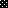 